ОПРОСНЫЙ ЛИСТпо подбору и расчета цены канализационных колодцев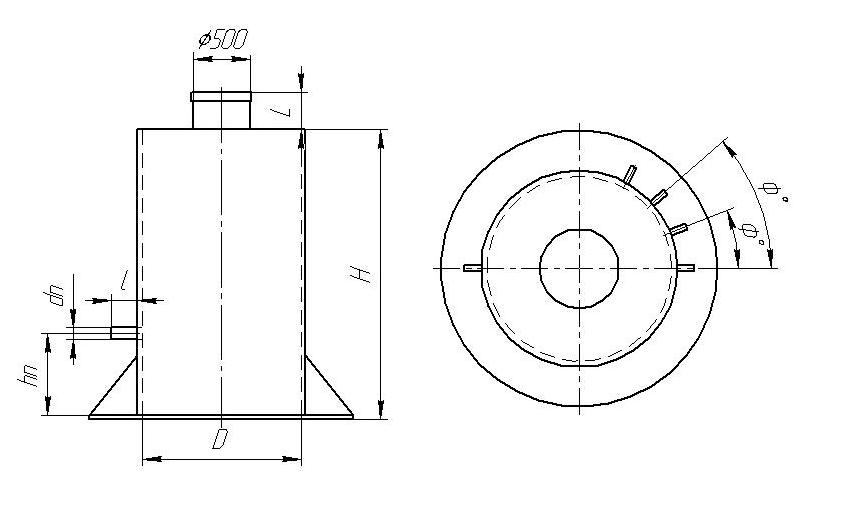 * - обязательные поля для заполненияКонтактные данные:Контактные данные:Контактные данные:Контактные данные:Контактные данные:Контактные данные:Контактные данные:Контактные данные:Контактные данные:Контактные данные:Контактные данные:1ЗаказчикЗаказчик2Контактный телефон, факс,e-mail, адресКонтактный телефон, факс,e-mail, адрес3Ответственный сотрудникОтветственный сотрудник4Название объекта (адрес)Название объекта (адрес)Информация о КНСИнформация о КНСИнформация о КНСИнформация о КНСИнформация о КНСИнформация о КНСИнформация о КНСИнформация о КНСИнформация о КНСИнформация о КНСИнформация о КНС1*Кол-во колодцев, шт2Диаметр колодца, D(мм)3*Высота колодца, Н(мм)4*Кол-во патрубков, nшт1123456785*Высота патрубка, hn(мм)6*Диамерт патрубка, dn(мм)7*Расположение по кругу, φn(град)8*Вынос патрубка, ln(мм)9*Соединение патрубков(раструб/фланец)10*Высота горловины, L(мм)11*Установка под проезжей частью, (да/нет)12*Необходимость в лестнице (да/нет)13*Дополнительно